Kirchenbuch Herringen 1772; ARCHION-Bild 205 in „Trauungen 1765 - 1809“Abschrift:„d. 17ten Nov. Henrich Brüggemann junger Geselle und Maria Catha-rina Forwick junge Tochter“.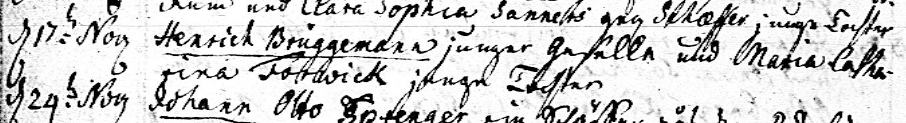 